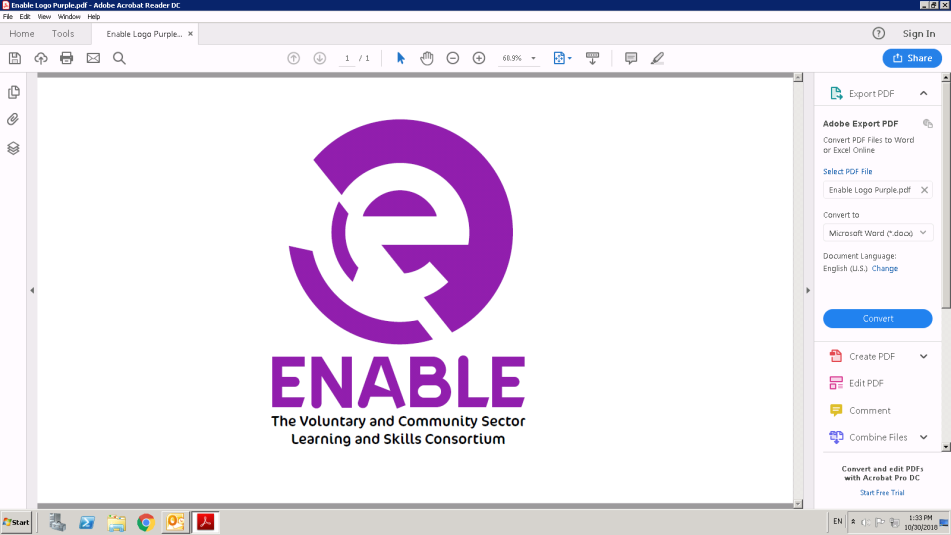 Enable Subcontractor Statement Enable subcontract with small local voluntary and community providers as they are the mechanism and one of the most successful ways to engage with disadvantaged individuals within marginalised communities.Enable was established with the support of the Local Learning and Skills Council (LSC) to become a Consortium for organisations to be able to support the delivery of learning programmes for disadvantaged individuals within these marginalised communities.In some circumstances, we will work with high quality local subcontractors as they are able to provide the opportunities and the niche expertise required to broaden the reach of our consortium and offer specific qualifications to learners in disaffected and underrepresented inner city and rural communities. Enable subcontractors’ provision is designed to inspire learning, meet individuals needs and offers a diverse range of high-quality teaching and learning provision with specific target communities that often miss out on mainstream provision. Subcontracting also widens the range of progression opportunities for learners, to meet their own as well as local economic, skills and social needs with trusted local employers.Subcontracting provides good development opportunities for both Enable and our subcontractors, to share good practice and new ways of working to continually improve quality, reach and widen participation in learning. Subcontracting Process  Enable is committed to achieving outstanding teaching, learning and assessment, and this is demonstrated through our subcontracted partnership which requires an understanding of shared values that puts learners and employers at the centre of what we do.Our Subcontracting partners come from within our membership (membership to Enable is approved by the Chief Executive Officer)Subcontractors are selected using a standardised due diligence process that is designed to support our aims and rationale for subcontracting and provide assurance to our board, stakeholders, and funders.  We only work with subcontractors that share our vision and ethos, to ensure that the highest quality of learning delivery is made available which demonstrates value for money, added value and reach, and has a positive impact on the experience of both learners and employers. Enable conduct a robust tendering and assessment process when selecting potential subcontractors and if successful are ratified by the board. All subcontractors must adhere to funding and audit compliance rules and we assert the right to administer and implement all necessary monitoring and controls to ensure that is so.The sub contractual arrangements ensure that the quality of provision is well directed and managed by Enable. Our longstanding knowledge of quality and performance guarantees that Enable’s subcontractors receive the very best advice, guidance, and support to allow them to deliver high quality teaching and learning.All subcontractors are subject to Enable’s Subcontracting and Fees Policy and have access to all Enable’s policies and procedures.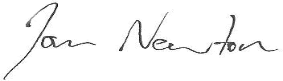 CEO of EnableFirst Published:First Published:20202020Originally Created by:Originally Created by:Quality LeadQuality LeadPerson Responsible for Policy:Person Responsible for Policy:Person Responsible for Policy:Enable BoardEnable BoardEnable BoardEnable BoardEnable BoardDate of ReviewReviewed byStatement changesStatement changesStatement changesApproved byApproved byDate of next review01/10/2020Board and SMTDocument creationDocument creationDocument creationBoard / CEOBoard / CEO01/10/2021